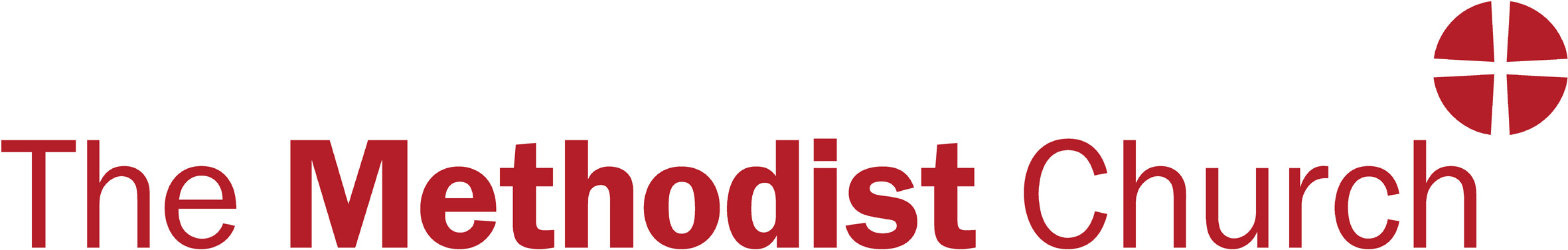 PERSON SPECIFICATIONPost: Lay Pastor  - Tubestation, Polzeath                      Lay Employee in Bodmin, Padstow & Wadebridge Circuit 12/8A – Application form; I – Interview; E – Exercise; Q – proof of qualification (certificates or transcripts)AttributesEssentialDesirableMethod of AssessmentEducation & TrainingEducated to GCSE level or equivalentEducated to degree level or have equivalentqualificationQA recognised Biblical, theological or practical mission qualificationQProven AbilityCurrent and active member of Christian Church or CommunityPractical evangelism or outreachA, IProven ability of effective  Communication Able to lead Christian WorshipFinancial skills in managing budgetsA, ISpecial Knowledge & SkillsAble to use confidently Microsoft Word, Power Point, and ExcelEFull CurrentDriving LicenceQSpecial Qualities or AptitudesAble to relate effectively to a wide spectrumA, IAble to communicate effectively in writing and verbally.A, IAble to motive self and othersAble to set and work to goals without direct supervisionA, IAble to present a strong Christian exampleAble to contribute effectively to a teamA, IAble to operate within and lead radical new expressions of churchIAny Other RequirementsWillingness to understand and engage with Methodism and be subject to its disciplineISatisfactory Enhanced Disclosure from the  Disclosure & Barring ServiceDBSApplication